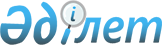 О переименовании улиц Междуреченского сельского округаРешение акима Междуреченского сельского округа Илийского района Алматинской области от 29 января 2020 года № 01. Зарегистрировано Департаментом юстиции Алматинской области 3 февраля 2020 года № 5420
      В соответствии с подпунктом 4) статьи 14 Закона Республики Казахстан от 8 декабря 1993 года "Об административно-территориальном устройстве Республики Казахстан", с учетом мнения населения Междуреченского сельского округа и на основании заключения ономастической комиссии Алматинской области от 8 октября 2019 года, аким Междуреченского сельского округа РЕШИЛ:
      1. Переименовать следующие улицы Междуреченского сельского округа:
      в селе Междуреченское улицу "Речная" в улицу "Жібек жолы", улицу "Лесная" в улицу "Атамұра", улицу "Школьная" в улицу "Ыбырай Алтынсарин", улицу "Комсомольская" в улицу "Мағжан Жұмабаев", улицу "Алматинская" в улицу "Алматы", улицу "Ворошилова" в улицу "Бауыржан Момышұлы", улицу "Степная" в улицу "Ұлы дала", улицу "Восточная" в улицу "Ғабит Мүсірепов", улицу "Пионерская" в улицу "Ахмет Байтұрсынұлы", улицу "Красногвардейская" в улицу "Абылай хан", улицу "Интернациональная" в улицу "Бейбарыс Сұлтан", улицу "Фурманова" в улицу "Жәнібек хан", улицу "Набережная" в улицу "Ақбұлақ", улицу "Речная" в улицу "Жаяу Мұса", улицу "30 лет Победы" и "РСУ-3" в улицу "Тәуелсіздік", улицу "40 лет Победы" и "Советская" в улицу "Мұхтар Әуезов", улицу "Мира" в улицу "Мәңгілік Ел", улицу "К. Маркса" в улицу "Әлихан Бөкейхан", улицу "Зеленая" в улицу "Шоқан Уәлиханов", улицу "Шоссейная" в улицу "Дінмұхамед Қонаев", улицу "Дзержинская" в улицу "Мұкағали Мақатаев", улицу "Строительная" в улицу "Құрманғазы", улицу "В. Ленина" в улицу "Достық".
      в селе Жаугашты улицу "Центральная" в улицу "Абай", улицу "Новая 1" в улицу "Достық", улицу "Новая 2" в улицу "Шоқан Уәлиханов", улицу "Новая 3" в улицу "Әбу Насыр әл-Фараби", улицу "Новая 4" в улицу "Құрманғазы", улицу "Седова" в улицу "Шәмші Қалдаяқов", улицу "Набережная" в улицу "Мұхтар Әуезов", улицу "Фабричная" в улицу "Талғат Бигелдинов", улицу "Солнечная" в улицу "Әлия Молдағұлова", улицу "Школьная" в улицу "Ыбырай Алтынсарин", улицу "Калинина" в улицу "Тұрар Рысқұлов".
      2. Контроль за исполнением настоящего решения оставляю за собой.
      3. Настоящее решение вступает в силу со дня государственной регистрации в органах юстиции и вводится в действие по истечении десяти календарных дней после дня его первого официального опубликования.
					© 2012. РГП на ПХВ «Институт законодательства и правовой информации Республики Казахстан» Министерства юстиции Республики Казахстан
				
      Аким Междуреченского сельского округа

С. Абдибеков
